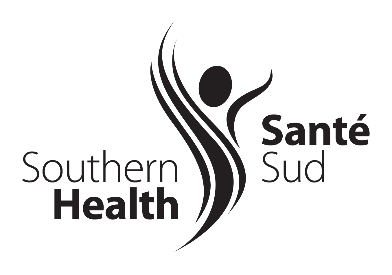 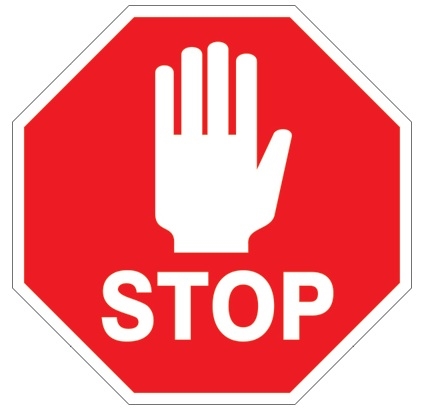 ALL STAFFWHEN LEAVING FOR BREAK or END OF SHIFTPerform hand hygieneRemove your eye protection, separate frame and lens, disinfect with Oxivir wipe (as per protocol), place on clean surface to air dry (ie. paper towel). When dry, place both pieces in plastic bag.Perform hand hygieneRemove mask CAREFULLY and deposit in garbagePerform hand hygiene                                                                             